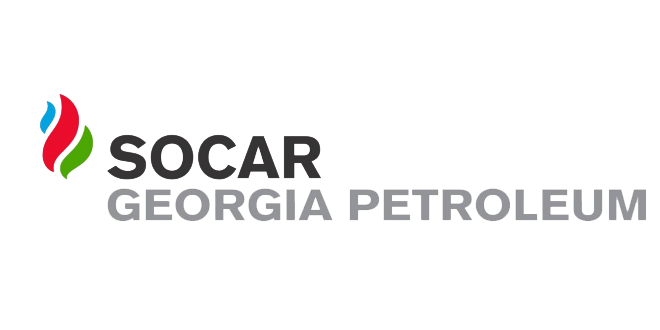 ელექტრონული ტენდერის განაცხადიiniciatori  გიორგი ლოლაძეTariRi06.03.2024№1ტენდერის აღწერილობაგამწმენდი ნაგებობის მოწყობა2კონკრეტული დავალება ბორჯომში გამწმენდი ნაგებობის მოწყობა 3მოთხოვნები პრეტენდენტების მიმართ5 წლიანი გამოცდილება4გადახდის პირობები მიღება-ჩაბარების აქტის საფუძველზე5ტენდერის ვადები 20 კალენდარული დღე6ხელშკeრულების ვადები 20 დღე7საგარანტიო პირობები 2 წელი 8sakontaqto piriგიორგი ლოლაძე 5557515059სხვა